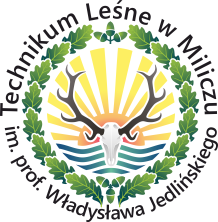 Wniosek kandydata ubiegającego się o przyjęcie do Technikum Leśnego w Miliczu im. prof. Władysława JedlińskiegoDyrektorTechnikum Leśnego w Miliczu im. prof. Władysława JedlińskiegoSzkoła: 	    □ I wyboru	 			 □ II wyboru DANE KANDYDATA Imię (imiona) i nazwisko kandydata …………………………………………………………..						(w przypadku dwóch imion należy podać obydwa)Data urodzenia (dd-mm-rrr) …………………………… miejsce urodzenia …………………….Dokładny  adres zamieszkaniaMiejscowość ……………………………………□ Miasto   (jeśli tak, to ile liczy mieszkańców): 	□ do 5 tys. 	 □ powyżej 5 tys. □ Wieś Gmina ………………………………………  Powiat ………………………………………Ulica ……………………………………….. nr domu  ……………/nr mieszkania……..…Kod pocztowy …………………..  Poczta ………………………………………….8. Województwo …………………………………….Ares zameldowania (jeśli jest inny niż zamieszkania) ………………………………………..………………………………………………………………………………………………….tel. kom. kandydata ………………………... e-mail kandydata ……………………………...Ukończona szkoła podstawowa: …………………………….…………………………………DANE RODZICÓW KANDYDATA Imię i nazwisko matki ………………………………………………………………………...Tel. kom. matki …………………………. e-mail matki……………………………………...Adres zamieszkania matki ……………………………………………………………………………………………………………………………………………………………………….Imię i nazwisko ojca …………………………………………………………………………… Tel. kom. ojca …………………………… e-mail ojca……………………………………….Adres zamieszkania ojca ……………………………………………………………………...…………………………………………………………………………………………………..DANE OPIEKUNA PRAWNEGO KANDYDATA (jeśli dotyczy)Imię i nazwisko ………………………………………………………………………………Tel. kom. opiekuna …………………… e-mail opiekuna……………………………………Adres zamieszkania opiekuna ………………………………………………………………...………………………………………………………………………………………………….Podanie kilku możliwości skontaktowania się z Państwem ma na celu ułatwienie nam poinformowania Państwa o sytuacjach wymagających pilnej konsultacji.………………………………………………….                                          ……………………………………………………(data i podpis kandydata)                                                                           (data i podpis rodzica / opiekuna prawnego)W przypadku przyjęcia mojego dziecka do Technikum Leśnego w Miliczu im. prof. Władysława Jedlińskiego:*  należy zaznaczyć we właściwej kratce znak „x”1. Czy syn / córka będzie uczęszczał /-a na zajęcia religii?□ TAK   □ NIE2. Czy syn / córka będzie uczęszczał / a na zajęcia z wychowania do życia w rodzinie?        □ TAK   □ NIE3. Czy zgadza się Pani/ Pan na udział syna / córki w zajęciach dydaktyczno-wyrównawczych, psychologiczno- pedagogicznych, specjalistycznych oraz wychowawczych realizowanych przez Technikum Leśne w Miliczu im. prof. Władysława Jedlińskiego w szkole i poza szkołą w okresie objętym nauką? □ TAK   □ NIE4. Czy zgadza się Pani/ Pan na udział dziecka w wyjściach, wyjazdach i wycieczkach realizowanych przez Technikum Leśne w Miliczu im. prof. Władysława Jedlińskiego , w szkole i poza szkołą w okresie objętym nauką?□ TAK   □ NIE5.  Proszę o przyznanie córce / synowi miejsca w internacie w roku szkolnym 2022/2023□ TAK   □ NIE(nie trzeba już składać dodatkowego wniosku o miejsce w internacie)6. Wyrażam zgodę na przetwarzanie danych osobowych …………………................................................ w zakresie rekrutacji, procesu edukacji, (imię i nazwisko kandydata)założenia i obsługi konta w dzienniku UONET +,  – przez Technikum Leśne w Miliczu im. prof. Władysława Jedlińskiego na podstawie art. 6 ust. 1 lit. a) i art. 9 ust. 2 lit. a) Rozporządzenia Parlamentu Europejskiego  i Rady (UE) 2016/679 z dnia 27 kwietnia 2016 r. w sprawie ochrony osób fizycznych w związku   z przetwarzaniem danych osobowych i w sprawie swobodnego przepływu takich danych oraz uchylenia dyrektywy 95/46/WE (Dz. Urz. UE.L 119 z 4.5.2019 str. 1 i Dz. Urz. UE nr 127 z 23.05.2018 str. 2) ogólne rozporządzenie o ochronie danych - dalej RODO). Przyjmuję do wiadomości, że wystawienie ocen proponowanych i zagrożeń ocenami niedostatecznymi w systemie dziennika elektronicznego jest równoznaczne z przekazaniem w/w informacji rodzicom/prawnym opiekunom przez wychowawców. W związku z powyższym nie wymaga się potwierdzania podpisem rodzica/opiekuna prawnego informacji o proponowanych ocenach. Jestem świadomy, że osobiście odpowiadam za swoje konto w systemie  "UONET +" i moim obowiązkiem jest nieudostępnianie go swojemu dziecku ani innym nieupoważnionym osobom.7. Przyjmuję do wiadomości, że w przypadku zakwalifikowania dziecka do szkoły będę zobowiązany(a) potwierdzić wolę przyjęcia do szkoły w terminie podanym w harmonogramie postępowania rekrutacyjnego. Mam świadomość, że brak potwierdzenia woli w ww. terminie oznacza wykreślenie dziecka z listy zakwalifikowanych. 8. Wyrażam zgodę na przetwarzanie  wizerunku mojego dziecka …………………................................................(imię i nazwisko kandydata)w  publikacji, w gablotach szkolnych, na stronie internetowej szkoły, Facebooku,  tableau – przez Technikum Leśne w Miliczu im. prof. Władysława Jedlińskiego na podstawie art. 81 ust. 1 i art. 50 ustawy z dnia  4 lutego 1994 r. o prawie autorskim   i prawach pokrewnych (t.j. Dz.U. z 2018 r. poz. 1191, 1293)  także na rozpowszechnianie poprzez utrwalenie, obróbkę, przetwarzanie, przekaz i powielanie  na wszystkich znanych polach eksploatacji, w tym określonych w art. 50 ustawy wyłącznie  w celu promocji Technikum Leśnego w Miliczu im. prof. Władysława Jedlińskiego.……………………………………..                   …...........................…………………………..        (miejscowość, data)                                                           (czytelny podpis rodzica/opiekuna prawnego)Załączniki: 1. Kopia świadectwa ukończenia szkoły 2. Kopia zaświadczenia o wynikach egzaminu ósmoklasisty 3. Orzeczenia o potrzebie kształcenia specjalnego lub opinii wydanej przez publiczną poradnię psychologiczno-pedagogiczną, w tym publiczną poradnię specjalistyczną (w przypadku posiadania przez kandydata)4. Dwie fotografie KOLOROWE5. Zaświadczenie lekarskie zawierające orzeczenie o braku przeciwwskazań zdrowotnych do podjęcia praktycznej nauki zawodu, wydane zgodnie z przepisami w sprawie badań lekarskich kandydatów do szkół ponadpodstawowych.6. Zaświadczenie o uzyskaniu tytułu laureata lub finalisty ogólnopolskich olimpiad przedmiotowych lub tytułu laureata konkursów przedmiotowych o zasięgu wojewódzkim lub ponad wojewódzkim, przeprowadzonych zgodnie z przepisami wydanymi na podstawie art. 22 ust. 2 pkt 8.PESEL kandydata